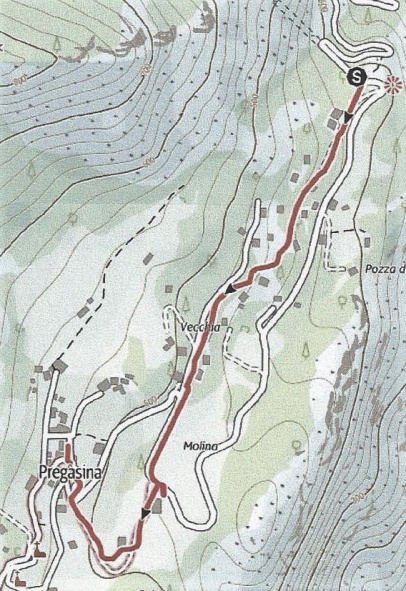 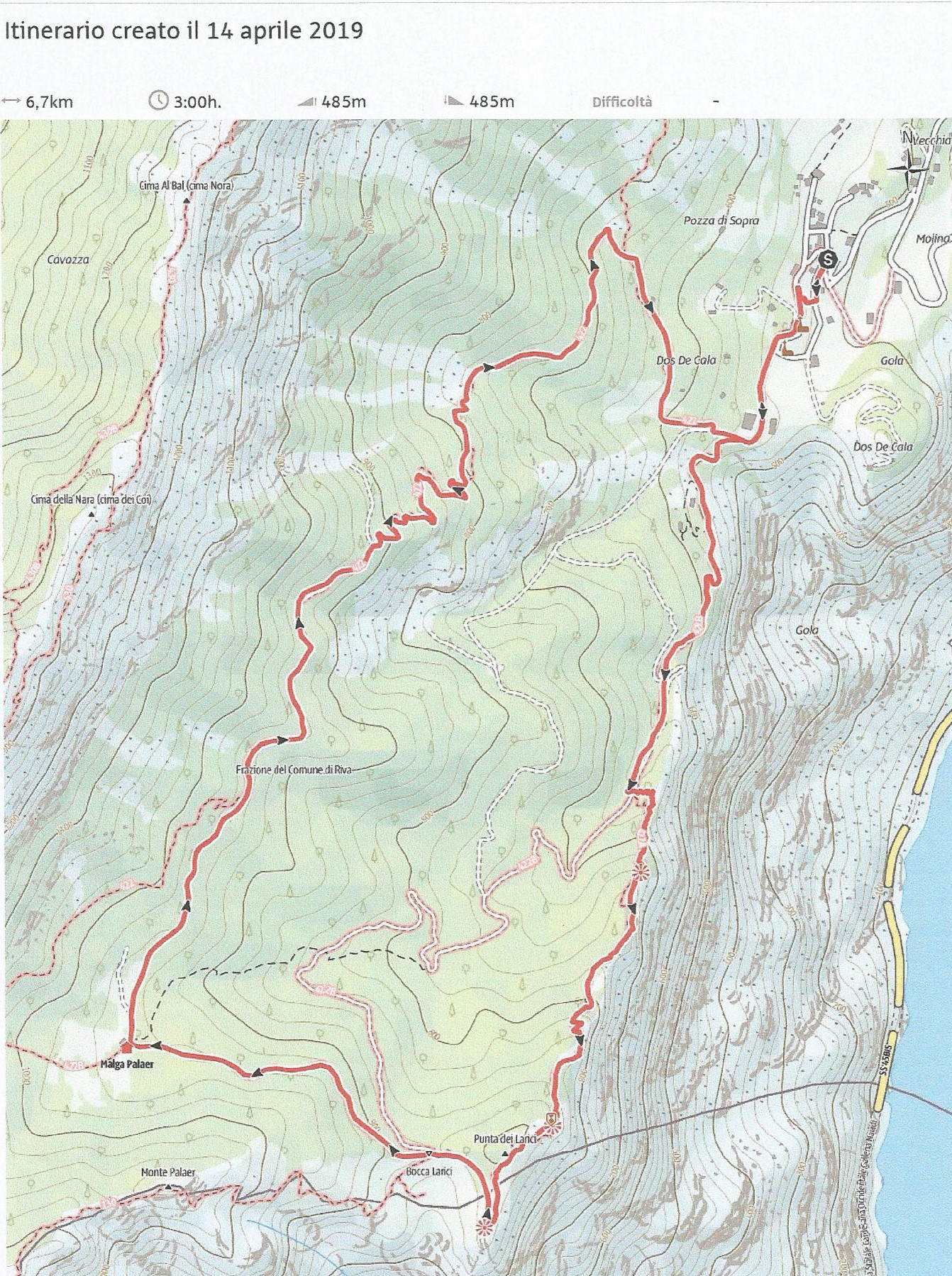 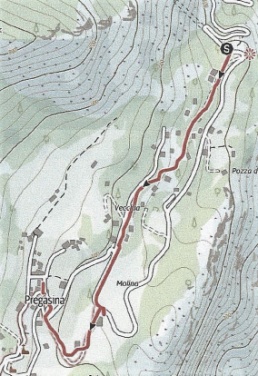 Dalla Madonnina (parcheggio pullman) al paese di Pregasina – Hotel PanoramaDisl.+ 120ore 0.30Km. 1.100